                  BARTIN DEFTERDARLIĞI                 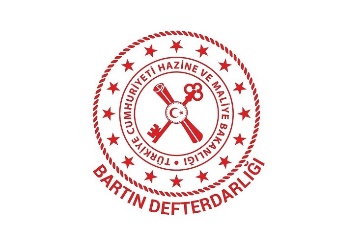 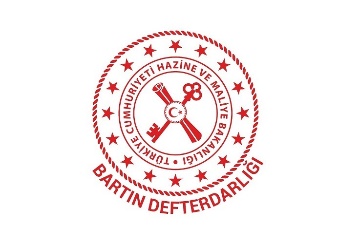  ETİK KURALLARI            Kamu görevlilerinin hizmet verdiği kişilere karşı sorumluluk bilinci içerisinde davranmasını sağlayan etik davranış ilkelerinin hayata geçirilmesini sağlamak üzere 5176 sayılı Kanun  2004 yılında yürürlüğe girmiştir.  Kanun etik davranış ilkelerini; saydamlık, tarafsızlık, dürüstlük, hesap verebilirlik, kamu yararını gözetme şeklinde  saymak suretiyle genel çerçeveyi çizmiş,bunlar ve benzeri  etik davranış ilkelerini belirleme görevini “Kamu Görevlileri Etik Kurulu”na (Kurul) vermiştir.   KAMU GÖREVLİLERİ ETİK KURULU TARAFINDAN BELİRLENEN ETİK DAVRANIŞLARKAMU GÖREVLİLERİNDEN BEKLENEN BAŞLICA ETİK DAVRANIŞLARHer zaman yüksek etik standartları izleyiniz, kamu yararı doğrultusunda halkın devlete ve kamu görevlilerine olan güvenini artırmak için çalışınız. Görevinizi yerine getirirken, kamu kaynaklarını elde ederken ve kullanırken, dışarıdan mal ve hizmet satın alırken yazılı kurallara, etik ilke ve değerlere uygun davranınız. Meslektaşlarınıza ve hizmetten yararlananlara içten saygı gösteriniz, tarafsız ve adil davranınız. Meslektaşlarınızın ve hizmetten yararlananların görüşlerini dikkate alınız ve karar alma surecine onları da katınız. Meslektaşlarınızın yaptıkları iyi işleri takdir ediniz ve duyurunuz. Kamu görevini ve kaynaklarını kişisel çıkar için kullanmayınız, akraba, eş-dost ve yakınlarınızı kamu hizmetlerinden ayrıcalıklı olarak yararlandırmayınız. Muhtemel ve gerçek çıkar çatışmaları konusunda dikkatli olunuz, kendinizin ve yakınlarınızın çıkar sağlayabileceği durumlardan kaçınınız. Davranış ve kararlarınızdan doğacak sonuçların sorumluluğunu üstleniniz. Mal bildirimi formlarını zamanında, eksiksiz ve doğru bir şekilde doldurunuz. Mal varlığınızda artış olması durumunda, bunu zamanında bildiriniz.  Kamu görevinin dışında gelir getirici bir işte çalışmayınız.  Görev yaptığınız kurumla bağlantısı olan kişi veya firmalarla özel iş ilişkisi içine girmeyiniz. Görev yapılan kurumla iş, hizmet veya çıkar ilişkisi içinde bulunanlardan hediye almayınız, size sunulan, burs, seyahat, ücretsiz konaklama ve yemek gibi imkânlardan uzak durunuz. Özel işlerinizi mesai saatleri içerisinde yapmaktan kaçınınız. Etik değerlere uygun örnek davranışlar gösteriniz. Davranışları etik ilkelere uymayan diğer kamu çalışanlarını uyarınız, sonuç alamaz iseniz durumu yetkili mercilere bildiriniz. KAMU YÖNETİCİLERİNDEN BEKLENEN ETİK DAVRANIŞLAR Yönetim görevinizi yerine getirirken: Kurumun genel amaçlarını, ana hedeflerini ve değerlerini tüm görevlilere bildiriniz. Davranış beklentilerinin açıkça tanımlandığı ve herhangi bir ihlal varsa belirlenip düzeltildiği olumlu bir çalışma ortamı oluşturunuz. Kurumunuzun faaliyetleri ile ilgili tüm sorumluluğu kabul ediniz. Üst görevler için personel seçerken, liyakatlerini ve mevcut davranış ve gelişim potansiyellerini göz önüne alınız. Tüm personele adil, tarafsız ve eşit davranınız. Sorun ve anlaşmazlıkları adil ve hızlı bir şekilde çözünüz. Karar ve davranışlarınızda tutarlı, güvenilir, öngörülebilir, adil ve nesnel olunuz. Etik ilke ve değerler konusunda kişisel olarak örnek olunuz. İşinizde etkililik ve verimlilik konularında örnek alınacak olası en yüksek standartları sürdürünüz.  ETİK İLKELERGörevin yerine getirilmesinde kamu hizmeti bilinci Halka hizmet bilinci Hizmet standartlarına uyma Amaç ve misyona bağlılık Dürüstlük ve tarafsızlık Saygınlık ve güven Nezaket ve saygı Yetkili makamlara bildirim Görev ve yetkilerin menfaat sağlamak amacıyla kullanılmaması Hediye alma ve menfaat sağlama yasağı Kamu malları ve kaynaklarının kullanımı Savurganlıktan kaçınma Bağlayıcı açıklamalar ve gerçek dışı beyan Bilgi verme, saydamlık ve katılımcılık Yöneticilerin hesap verme sorumluluğu Eski kamu görevlileriyle ilişkiler Mal bildiriminde bulunma    